Styrelsen informerar: 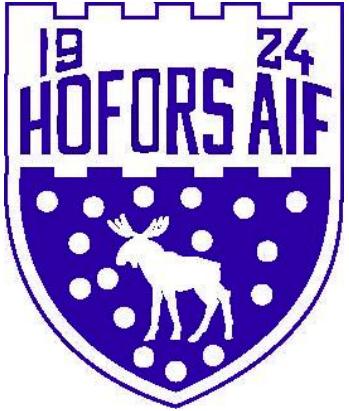 I söndags hade vi det första styrelsemöte för det nya verksamhetsåret 2020. Vi håller bland annat på med förberedelserna inför årsmötet den 10/3. Det är årsbokslut, årsberättelse, verksamhetsplan och mål och en budget som ska presenteras och förhoppningsvis beslutas om på mötet. Årsmötet är föreningens högsta beslutande organ där medlemmarna har möjlighet att påverka hur föreningen ska styras och arbeta under det kommande året. Alla medlemmar kan skicka in motioner med förslag till förbättringar och förändringar i verksamheten, senast den 12/2 vill styrelsen ha in motionerna. Det är medlemmar som har rösträtt men självklart är alla välkomna på mötet för att ta del av informationen om Hofors AIF. Medlemsavgiften 2020I och med att det är ett nytt verksamhets år så är det dags att betala in medlemsavgiften. 2019 hade vi 375 st. medlemmar i vår förening i år har vi som målsättning att nå 400 st. Visa ditt engagemang och stöttning genom att betala medlemsavgift, swish 123 538 02 58, BG 888–9834.Enskild medlem barn/ungdom t.om. 18 år	100 krEnskild medlem vuxen fr.o.m 19 år		200 krFamiljemedlemskap			400 kr Friidrott-Fotboll-Stålkompisarna-FredagsbollenFriidrotten tränar i Värnahallen på tisdagar, det är barn från 7 år och uppåt som tränar. Det är roligt att det under de senaste månaderna tillkommit fler som är med o tränar. Det är några av de aktiva som har varit på tävlingar i vinter.Det är många lag som är igång med träningar. Både dam-laget och Div. 4 herr var med i Bilma-cup i Ockelbo och nu till helgen har är det 5 st. lag som deltar i Göranssons-cup i Sandviken, F 16, P 15, P 14 och 2 st lag i F 13. Vi önskar lagen en fin och lyckosam helg.Hofors AIF kommer i år att arrangera en idrottsskola med både fotboll och friidrott för barn födda 2013–2015. Mer info kommer under våren.HAIF vill starta ett lag för tjejer födda 2011/12, inbjudan kommer att gå ut senare i vår och förhoppningsvis finns intresse från spelare och föräldrar. Vi vill gärna ha hjälp med att hitta ledare för laget, är du intresserad så kontaktar du Johanna Grönlund.Stålkompisarna,Vi har genomfört 2 st. träningar med Stålkompisarna, de kör på söndagar kl. 14-15.30. Vi riktar verksamheten till personer i alla åldrar med någon slags funktionsnedsättning/variation. Vi har för avsikt att flytta verksamheten utomhus längre fram i vår.Fredagsbollen,Den här aktiviteten riktar sig till tjejer o killar i årskurs 4–9. Vi ”öppnar” Hoforshallen och spelar fotboll i mixade lag, kör turneringar och tävlingar. Syftet med Fredagsbollen är att ge barn och ungdomar en möjlighet att träna/röra på sig, umgås i en miljö som präglas av glädje, delaktighet och samverkan i stället för att hänga på bruket eller bara sitta hemma.I januari kommer vi att köra följande datum: 24/1 kl. 18-20 och 31/1 kl. 18-20 (pizzakväll).Aktiviteten kommer att fortsätta på fredagar under våren. Mer info om datum kommer att läggas ut på FB och Instagram.Övrig information Flytt av kanslietDen 1 februari kommer den ”stora” flytten av kansliet att gå av stapeln. Vi ska flytta från Centralgatan till Göklundsvägen 9.Vi behöver all hjälp vi kan få med att packa, bära och lasta i och ur bilar. Så kom och hjälp till! Vi kör igång kl. 09.00.Utdrag ur belastningsregistret,Från och med den 1 januari 2020 måste idrottsföreningar begära utdrag från belastningsregistret för de som har uppdrag i föreningen och där har direkt och regelbunden kontakt med barn. Alla ledare har fått ett mail om hur man går tillväga för att beställa dokumentet och hur och till vem det ska presenteras. Finns det oklarheter och frågor så kontakta Johanna Grönlund 070–5120735.Samsyn Hofors,Planeringen av Rörelsefestivalen är igång och på det senaste mötet var det representanter från HAIF, HIBK, HHC, TIF, Hofors Disc, Karateklubben och Hofors OK med. Eventuellt kommer fler föreningar att ansluta. Till vår hjälp med att genomföra dagen har vi RF-Sisu. Dagen kommer att genomföras den 2/5 på Stålringen mellan kl. 10-15. Det kommer att finnas många aktiviteter för alla att prova på. Vi föreningarna vill tillsammans visa att vi vill vara med och bidra till att sätta Hofors i rörelse! Promenadbingon,Vi kör igång med bingo runt Hammardammen vecka 11.Försäljning Ravelli våren 2020,Alla lag och träningsgrupper kommer att ha möjlighet att sälja Ravelli kollektionen under våren. Säljstart runt sista april för att sen sälja under maj och få paketen levererade i början på juni. Det är en kickback på 55 kr per paket där laget får 30 kr och föreningen får 25 kr. Det är några nyheter i utbudet och det ska enligt info från företaget också blivit en förenkling i administrationen av försäljningen. Vi återkommer när vi har fått kataloger m.m.Hoforsgalan 2020,Den 15/2 är det Hoforsgalan på Folketshus. En fest där näringsliv och föreningsliv möts och priser delas ut i olika kategorier. Vi vet att det är några HAIFARE som har gått till final i olika kategorier. Det kommer att finnas ett HAIF-bord, så ska ni gå anmäl att ni vill sitta vid det blåvita bordet!Tränarutbildning ungdom C (fotboll)Det kommer att arrangeras en grundutbildning för fotbollstränare i Torsåker under våren. Utbildningsdatum är 19/4 (dag 1) och 10/5 (dag 2). I Hofors AIF har vi bestämt att föreningen står för kostnaden för den utbildningen förutsatt att man arbetar i föreningen minst 12 mån efter utbildningen, antingen som ledare eller med någon annan uppgift. Vi ser gärna att alla våra ledare har genomgått en grundutbildning för barn och ungdomsidrott.Är du intresserad av att gå eller vet någon som vill gå så hör av dig till Johanna Grönlund 070–5120735.Det här nyhetsbrevet skickas till alla i föreningen som vi har en e-postadress till. Vi lägger också upp det på hemsidan och delar via FB. Vi gör vårt bästa för att hålla er uppdaterade på vad som händer i HAIF (det som vi vet och är delaktiga i). Det här nyhetsbrevet är en kanal, FB och Instagram är andra sätt vi använder för att få ut information om vår förening till aktiva och övriga medlemmar. Är det något ni är osäkra på eller undrar över angående Hofors AIF så kontaktar du/ni någon i styrelsen för information/svar.Nästa styrelsemöte är den 16/2 och vi tar gärna emot tips och idéer på hur vi kan utveckla och förbättra vår verksamhet. Kontakta Johanna Grönlund 070–5120735!   Mvh Styrelsen/Johanna Grönlund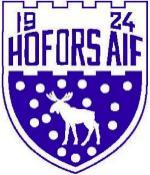 VisionHofors AIF – Mer än en idrottsförening. VärdegrundFöreningens värdegrund bottnar i fyra grundpelare som är utgångspunkten för vad det innebär att vara en HAIFare.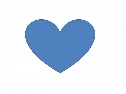 HjärtaEtt HAIF-hjärta symboliseras av stolthet för föreningen, gemenskap och en ömsesidig respekt för varandra. AnsvarVi tar ett gemensamt ansvar för att skapa en miljö där vi gör varandra bättre och vill varandra väl.InspirationVi vill inspirera till träning och utveckling som skapar trygga individer både på och utanför idrottsarenan. FramtidGenom delaktighet och engagemang skapar vi en hållbar framtid både sportsligt och ekonomiskt. VerksamhetsidéHofors AIF ska erbjuda en bredd av aktiviteter för alla invånarna i Hofors kommun oavsett förutsättningar. Vi verkar för att ge alla möjlighet till en meningsfull fritid.  